lMADONAS NOVADA PAŠVALDĪBA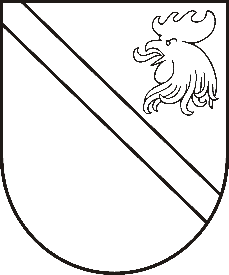 Reģ. Nr. 90000054572Saieta laukums 1, Madona, Madonas novads, LV-4801 t. 64860090, fakss 64860079, e-pasts: dome@madona.lv ___________________________________________________________________________MADONAS NOVADA PAŠVALDĪBAS DOMESLĒMUMSMadonā2018.gada 26.aprīlī								Nr.155									(protokols Nr.7, 14.p.)Par aizņēmuma ņemšanu projekta “Autoceļa Krampāni – Sīmašas Dzelzavas pagastā, Madonas novadā posma pārbūve”, ID Nr. 17-05-A00702-000086, īstenošanai18.07.2017. tika pieņemts lēmums Nr. 328 “Par piedalīšanos Eiropas Lauksaimniecības fonda lauku attīstībai izsludinātajā atklāta projektu iesniegumu konkursa Latvijas Lauku attīstības programmas 2014-2020 pasākumā “7.2 Pamatpakalpojumi un ciematu atjaunošana lauku apvidos” ar projekta iesniegumu “Autoceļa Krampāni – Sīmašas Dzelzavas pagastā, Madonas novadā posma pārbūve” un finansējuma nodrošināšanu (protokols Nr.16, 2.p.), paredzot būvdarbus izpildīt un aizņēmumu Pašvaldību aizņēmumu un galvojumu kontroles un pārraudzības padomē izņemt 2017. gadā.2017. gadā objektā „Autoceļa Krampāni – Sīmašas Dzelzavas pagastā, Madonas novadā posma pārbūve” tika uzsākti būvdarbi, taču slikto laikapstākļu dēļ netika pabeigti. Darbi tiks pabeigti 2018. gadā. Projekta kopējās izmaksas sastāda EUR 62 319,50, t.sk. ELFLA finansējums – EUR 55 146,87, Madonas novada pašvaldības finansējums EUR 7 172,63 apmērā. Paredzētais avansa apmērs – EUR 11 029,37. Lai īstenotu projektu, nepieciešams aizņēmums Valsts kasē. Noklausījusies projektu sagatavošanas un ieviešanas speciālistes K.Galejas sniegto informāciju, ņemot vērā 17.04.2018. Finanšu un attīstības komitejas atzinumu, atklāti balsojot: PAR – 13 (Agris Lungevičs, Zigfrīds Gora, Ivars Miķelsons, Andrejs Ceļapīters, Artūrs Čačka, Andris Dombrovskis, Antra Gotlaufa, Artūrs Grandāns, Gunārs Ikaunieks, Valda Kļaviņa, Andris Sakne, Rihards Saulītis, Aleksandrs Šrubs), PRET – NAV,  ATTURAS – NAV,  Madonas novada pašvaldības dome  NOLEMJ:Ņemt ilgtermiņa aizņēmumu Valsts kasē EUR 51 290,13 apmērā ar atmaksas termiņu 20 gadi, atlikto maksājumu 3 gadi un Valsts kases noteikto procentu likmi.Lūgt Pašvaldību aizņēmumu un galvojumu kontroles un pārraudzības padomi atbalstīt aizņēmuma ņemšanu EUR 51 290,13 (piecdesmit viens tūkstotis divi simti deviņdesmit euro, 13 centi) apmērā projekta „Autoceļa Krampāni – Sīmašas Dzelzavas pagastā, Madonas novadā posma pārbūve” īstenošanai.Aizņēmumu izņemt 2018. gadā. Aizņēmuma atmaksu garantēt ar Madonas novada pašvaldības budžetu.Domes priekšsēdētājs						A.Lungevičs